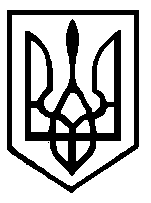 У к р а ї н а ХМІЛЬНИЦЬКА   РАЙОННА   РАДАВІННИЦЬКОЇ   ОБЛАСТІРОЗПОРЯДЖЕННЯвід  08.04.2020 року  №  18 - рПро укладання договоруВідповідно до ст. 43, 60 Закону України «Про місцеве самоврядування в Україні», на підставі листа Сьомаківської сільської ради від 07.04.2020 року № 02-17/72, враховуючи незадовільний технічний стан системи опалення приміщення Навчально-виховного комплексу "Загальноосвітній навчальний заклад І-ІІІ ступенів - дошкільний навчальний заклад" с. Сьомаки, з метою належного функціонування закладу освіти та реалізації районного проекту «Комфортні умови - запорука ефективної діяльності»:Укласти договір про спільну діяльність з Сьомаківською сільською радою та вжити інших необхідних заходів для реалізації обласного проекту«Комфортні умови - запорука ефективної діяльності».   Дане  розпорядження  внести  на  розгляд   сесії  районної  ради.Контроль   за   виконанням    розпорядження   покласти   на    керуючого справами  районної  ради  (Мельника В.В.).Голова районної ради                                   З.Г. Бонсевич.Договір про спільну діяльність  №___м. Хмільник                                                                     _________________Хмільницька районна рада в особі голови районної ради Бонсевич Зої Григорівни, що діє на підставі Закону України «Про місцеве самоврядування в Україні» (надалі іменується "Сторона 1")  та  Сьомаківська сільська рада в особі сільського голови Тишкевич Оксани Валентинівни, що діє на підставі Закону України «Про місцеве самоврядування в Україні» (надалі іменується "Сторона 2"),  далі разом за текстом цього Договору — Сторони, керуючись ст. 60 Закону України «Про місцеве самоврядування в Україні», згідно розпорядження голови Хмільницької районної ради 08.04.2020р.,уклали цей Договір про таке.1. Предмет і мета Договору1.1 Сторони за цим Договором зобов’язуються вжити всіх зусиль для досягнення спільної мети: реалізації проекту «Комфортні умови - запорука ефективної діяльності» - переможця IV районного конкурсу проектів розвитку територіальних громад, а саме проведення ремонту системи опалення приміщення Навчально-виховного комплексу "Загальноосвітній навчальний заклад І-ІІІ ступенів - дошкільний навчальний заклад" с. Сьомаки, Хмільницький район, с. Сьомаки, вул.Шкільна 12. Обов'язки Сторони 12.1. Сторона 1:- Делегує Стороні 2 право провести поточний і капітальний ремонт системи опалення приміщення Навчально-виховного комплексу "Загальноосвітній навчальний заклад І-ІІІ ступенів - дошкільний навчальний заклад" с. Сьомаки, укладати та бути стороною у відповідних договорах .- Передати Стороні 2 належні кошти для реалізації  проекту «Комфортні умови - запорука ефективної діяльності»3.Обов'язки Сторони 23.1. Сторона  2:- За рахунок власних та залучених коштів проводить поточний і капітальний ремонт системи опалення приміщення Навчально-виховного комплексу "Загальноосвітній навчальний заклад І-ІІІ ступенів - дошкільний навчальний заклад" с. Сьомаки, укладає та є стороною у відповідних договорах.- Приймає від  Сторони 1 належні кошти для реалізації  проекту Комфортні умови - запорука ефективної діяльності».4. Термін дії цього Договору  Цей Договір починає діяти з моменту його підписання та діє до «____» ____________	20____ р. Цей Договір може бути пролонгований (продовжений) Сторонами за взаємною згодою на визначений строк.Дія цього Договору може бути припинена за заявою однієї зі Сторін у разі невиконання другою Стороною своїх зобов'язань. У цьому разі всі невигідні наслідки розірвання покладаються на винну Сторону.5. Порядок вирішення суперечокУсі суперечки між Сторонами, щодо яких не було досягнуто згоди, вирішуються відповідно до законодавства України.6. Інші умови Цей Договір укладено у двох оригінальних примірниках, по одному для кожної зі Сторін. У випадках, не передбачених цим Договором, Сторони керуються чинним законодавством України.Юридичні адреси, банківські реквізити і підписи СторінСторона 1Хмільницька Районна радаРоз/рах UA338201720344240004000038626МФО 820172,   Держказначейська служба м.Київ, КОД ЄДРПОУ 21728349  м. Хмільник вул. Столярчука,1.Тел..04338-202-08Голова Хмільницької районної ради Зоя Григорівна Бонсевич (підпис)              М. П. Сторона 2Сьомаківська сільська радаРоз/рах  UA338201720000324190000002648МФО 820172,   Держказначейська служба м.Київ, КОД ЄДРПОУ 0433179722070, Вінницька обл., Хмільницький р-н, с. Сьомаки, вул. Площа Миру, 1Сільський голова Оксана Валентинівна Тишкевич(підпис)            М. П.